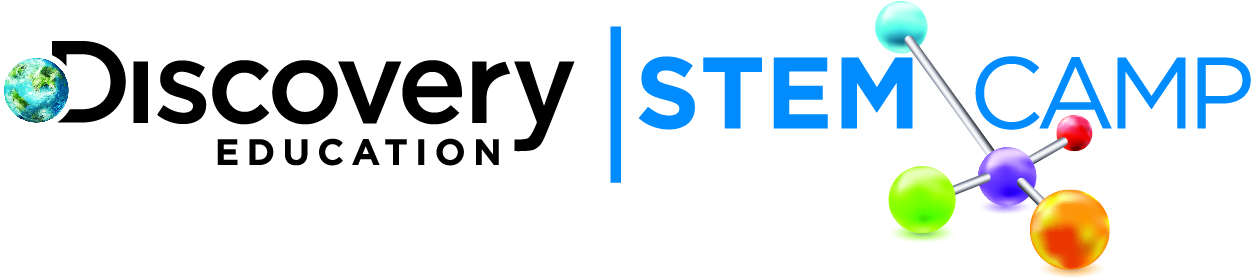 Dear Parents/Guardians,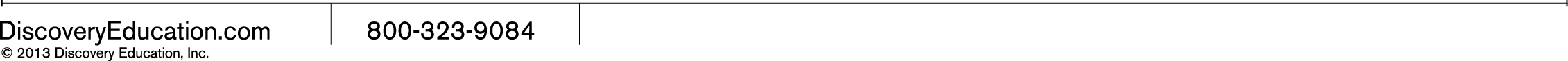 We had another exciting day at Discovery Education STEM Camp. Today was full of great activities and learning focused on gaining a better understanding of Urban Infrastructure and Earthquakes.  Highlights from today include:Investigated the areas where earthquakes are most likely to occur around the worldBuilt model buildings to determine how different materials withstand earthquakesIncorporated engineering principles into the design of a schoolIn the Earthquake Locations activity, students determined the locations of several major earthquakes.  See if your student can explain to you where earthquakes occur most often and why.  Have your student explain the level of earthquake risk where you live, and discuss how you and your family can prepare for earthquakes in your own home. Students continued their Engineering Challenge today by determining the level of earthquake risk in the location they have selected for their Dream School. Students also incorporated special design elements to make the school building more resistant to earthquake damage. Have your child explain what they have learned about how engineers design buildings to withstand earthquakes, and how they incorporated this information into the design of their own Dream School.Continue to explore more about Earthquakes using these helpful links:USGS Real-time Earthquake Map: http://earthquake.usgs.gov/earthquakes/map/Interactive activities around earthquakes for students: http://earthquake.usgs.gov/learn/kids/ We look forward to seeing your child tomorrow as we learn about urban infrastructure and erosion!Thank you,Discovery Education STEM Camp 